Dølby 28-05-2021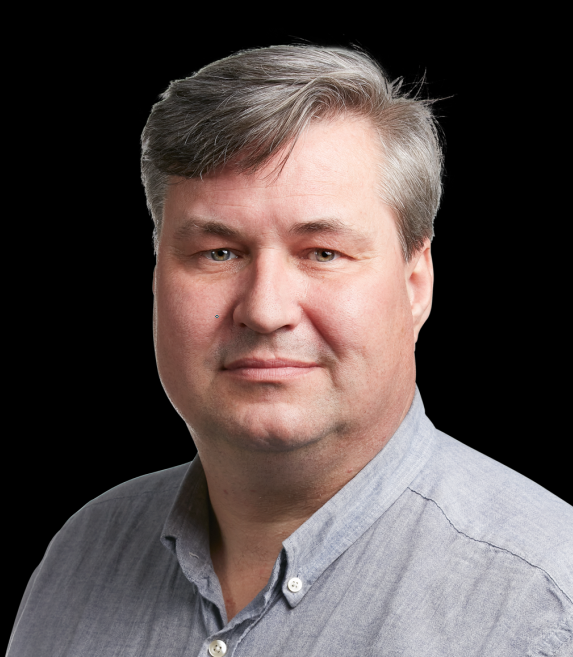 Læserbrev:Skrevet af:Michael Lundsted NielsenRudemøllevej 61, Hem7800 SkiveKandidat til kommunalvalget for SocialdemokratietJeg blev ærligt talt meget overrasket, da jeg i Skive Folkeblad torsdag den 27/5 kunne læse manglende vilje fra formanden i udvalget for teknik og miljø, til at overveje nye udstykninger på Hovvej i Hem.Hvis vi fortsat skal have en positiv udvikling i Hem, er det vigtigt, der er attraktive byggegrunde at købe. Når man vælger at bygge et nyt hus, er det afgørende, der er andre, der vælger at bosætte sig i samme område – på samme vej. Det er helt fantastisk, der gået så godt og hurtigt med at få solgt grundende på Hovvej i Hem. Det er en rigtig god historie, og det er vigtigt for Hem og for Skive Kommune at have nogle attraktive byggegrunde, som nye borgere kan bosætte sig på, så der kan i min verden ikke være grund til megen betænkningstid. Der er eksempler på områder, der er blevet byggemodnet uden der er blevet bygget nogle huse, fordi der aldring er kommet gang i byggeriet. Det nytter ikke noget at henvise tilflyttere til, der er andre byggegrunde – eller bliver udstykket andre byggegrunde i andre området. Den positive udvikling i Hem er vigtig for at skole og børnehave fortsat er en naturlig del af lokalsamfundet, og det er ekstremt vigtigt for, at Hem fortsat er attraktiv at bosætte sig i. Det er vigtigt, at Hem ikke bliver nedprioriteret at kommunalbestyrelsen, som vi så ved nedlæggelsen af Hem Ældrecenter. Det er derfor vigtigt, der kommer gang i processen med at byggemodne nye grunde i Hem ved Hovvej så Hem fortsat kan være en attraktiv by at bosætte sig i.